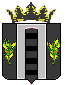 АДМИНИСТРАЦИЯ  ПОГРАНИЧНОГО МУНИЦИПАЛЬНОГО  ОКРУГАОТДЕЛ ОБРАЗОВАНИЯПРИКАЗ25.06.2021                                           п. Пограничный                                                №   75Об участии в процедуре оценки предметных и методических компетенций учителейВ рамках проведения подготовительного этапа к реализации ДПП ПК «Школа современного учителя», в соответствии с письмом Министерства просвещения Российской Федерации «О проведении процедуры оценки предметных и методических компетенций учителей» от 30.04.2021 № 08 -701, с целью выявления профессиональных дефицитов слушателей, организации их методического сопровождения в рамках обеспечения их непрерывного профессионального развития на основе оценкиПРИКАЗЫВАЮ:  Направить в ГАУ ДПО ПК ИРО (г. Владивосток, ул. Станюковича, 28)  для участия в процедуре оценки предметных и методических компетенций следующих педагогических работников:29 июня 2021 года:- Попову Е.Н., учителя физики МБОУ «Сергеевская СОШ ПМО»;- Кадырову Г.Н. учителя физики МБОУ «Барано-Оренбургская СОШ ПМО»;- Волосникову Е.Н., учителя литературы филиала МБОУ «Жариковская СОШ ПМО» в с.Нестеровка;- Живчикову Л.Г., учителя литературы МБОУ «ПСОШ №1 ПМО».1.2. 30 июня 2021 года:- Барабаш И.А., учителя географии   филиала МБОУ «Жариковская СОШ ПМО» в с.Богуславка;- Кривых Н.В., учителя географии МБОУ «Сергеевская СОШ ПМО».2. Контроль за исполнением приказа возложить на заведующего учебно-методическим отделом МКУ «ЦОД МОО Пограничного МО» Н.В. Шичкину.И.о. начальника отдела образования                                                            Т.В. Третьякова